Ask ExerciseHello! My name is _______________ from the Dormann Library. We are trying to learn more about people’s aspirations for their community. Would you be willing to answer four quick questions?What kind of community do you want to live in?Why is that important to you?How is that different from how you see things now?What are some of the things that need to happen to create that kind of change?Notes from Conversation:Who did you talk with?Where were they from? Kanona/West of Bath      Village of Bath     Cameron/Thurston/Rathbone    North of Bath/UrbanaKey things you want to remember: 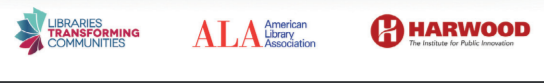 